VOORLOPIGE VWO 4 PROFIEL STROOM KAP	2021 / 2022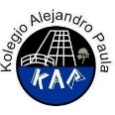 *Je kunt niet dezelfde taal twee keer kiezen.**LET Op!  Keuzes kunnen beperkt worden door roostertechnische redenen (groepsgrootte en/of roosterlengte).    Heeft de boven gekozen vak **? Reserve vak (R) verplicht in vullen!Ik heb gekozen:     Naam: 	…………………......….	klas:  …………….....….	       Datum:	……………………………………ID leerling: ………………………………………………………......…...................................Handtekening ouder/ verzorger: ………………………………………………………......….Handtekening leerling: ……………………………………………................…………......….VWO 5 PROFIELKEUZEFORMULIER KAP – 2021/2022*Je kunt niet dezelfde taal twee keer kiezen **LET Op!  Keuzes kunnen beperkt worden door roostertechnische redenen (groepsgrootte en/of roosterlengte).    Heeft de boven gekozen vak **? Reserve vak (R) verplicht in vullen!Ik heb gekozen:     Naam: 	………………………………………………………......….	klas:	…………......….	datum: …………......…......ID leerling: ………………………………………………………......…...................................Handtekening ouder/ verzorger: ………………………………………………………......….Handtekening leerling: .................................................................................Gemeenschappelijk deelNederlands, Engels, Papiamentu, Algemene Sociale Wetenschappen, Lichamelijke Opvoeding, Culturele en Artistieke Vorming        Kies (1x) uit:    □  Spaans*    □  Frans*    (=MVT1)Gemeenschappelijk deelNederlands, Engels, Papiamentu, Algemene Sociale Wetenschappen, Lichamelijke Opvoeding, Culturele en Artistieke Vorming        Kies (1x) uit:    □  Spaans*    □  Frans*    (=MVT1)Gemeenschappelijk deelNederlands, Engels, Papiamentu, Algemene Sociale Wetenschappen, Lichamelijke Opvoeding, Culturele en Artistieke Vorming        Kies (1x) uit:    □  Spaans*    □  Frans*    (=MVT1)profielstroom□ Maatschappijstroom       Verplichte vakken            Wiskunde A (wa)            Geschiedenis (gs)            Economie (ec)□  Natuurstroom       Verplichte vakken            Natuurkunde (na)            Scheikunde (sk)            Biologie (bi)Kies (1x) uit:□ Spaans (sp)*□ Frans (fr)*□ Kunstvak (kuv)Wiskunde**          □ A (wa)   NG          □ B (wb)   NG/NTKies (1x) uit:□ Aardrijkskunde (ak)□ Informatica (in)□ Bedrijfseconomie (be)□ Aardrijkskunde (ak)□ Informatica (in)Kies (1x) uit:□ Aardrijkskunde (ak)□ Informatica (in)□ Bedrijfseconomie (be)□ Kunstvak (kuv)□ Spaans (sp)*□ Frans (fa)*□ Economie (ec)□ Bedrijfseconomie (be)**□ Informatica (in)□ Aardrijkskunde (ak)□ Spaans (sp)*□ Frans (fa)*□ Kunstvak (kuv)MVT1profiel stroom:met de vakken:Gemeenschappelijk deelNederlands, Engels, Papiamentu, Algemene Sociale Wetenschappen, Lichamelijke Opvoeding, Culturele en Artistieke Vorming, RekenenMVT1   kies (1x) uit:       □  Spaans,   □  Frans Gemeenschappelijk deelNederlands, Engels, Papiamentu, Algemene Sociale Wetenschappen, Lichamelijke Opvoeding, Culturele en Artistieke Vorming, RekenenMVT1   kies (1x) uit:       □  Spaans,   □  Frans Gemeenschappelijk deelNederlands, Engels, Papiamentu, Algemene Sociale Wetenschappen, Lichamelijke Opvoeding, Culturele en Artistieke Vorming, RekenenMVT1   kies (1x) uit:       □  Spaans,   □  Frans Gemeenschappelijk deelNederlands, Engels, Papiamentu, Algemene Sociale Wetenschappen, Lichamelijke Opvoeding, Culturele en Artistieke Vorming, RekenenMVT1   kies (1x) uit:       □  Spaans,   □  Frans Gemeenschappelijk deelNederlands, Engels, Papiamentu, Algemene Sociale Wetenschappen, Lichamelijke Opvoeding, Culturele en Artistieke Vorming, RekenenMVT1   kies (1x) uit:       □  Spaans,   □  Frans Kies profiel□ Cultuur en    Maatschappij□ Economie en    Maatschappij□ Natuur en    Gezondheid□ Natuur en    TechniekVerplichte profielvakkenGeschiedenis (gs)Wiskunde A (wa)*Economie (ec)Wiskunde A (wa)  Scheikunde (sk)       Biologie (bi)Kies (1x) uit:  Wiskunde       □  A (wa)       □  B (wb)Scheikunde (sk) Natuurkunde (na) Wiskunde B (wb)profielkeuzevakKies (1x) uit:□ Spaans (sp)*□ Frans (fr)*□ kunstvak (kv)Kies (1x) uit:□ Aardrijkskunde (ak)□ Bedrijfseconomie (be)□ Economie (ec)□ Informatica (in)Kies (2x) uit:□ Spaans (sp)*□ Frans (fr)*□ Aardrijkskunde (ak)□ Geschiedenis (gs)□ Bedrijfseconomie (be)□ Informatica (in)Kies (1x) uit: □ Natuurkunde (na)□ Informatica (in)□ Aardrijkskunde (ak)Kies (1x) uit: □ Biologie (bi)□ Informatica (in)□ Aardrijkskunde (ak)Vak in het vrije deel:Kies (1x) uit:□ Spaans (sp)*□ Frans (fr)*□ Aardrijkskunde (ak)□ Kunstvak (kv)□ Bedrijfseconomie (be)□ Informatica (in)□ Economie (ec)Kies (1x) uit:□ Spaans (sp)*□ Frans (fr)*□ Aardrijkskunde (ak)□ Kunstvak (kv)□ Bedrijfseconomie (be)□ informatica (in)□ Geschiedenis (gs)Kies (1x) uit:□ Spaans (sp)*□ Frans (fr)*□ Aardrijkskunde (ak)□ Kunstvak (kv)□ Bedrijfseconomie (be)**□ informatica (in)□ Economie (ec)**□ Natuurkunde (na)Kies (1x) uit:□ Spaans (sp)*□ Frans (fr)*□ Aardrijkskunde (ak)□ Kunstvak (kv)□ Bedrijfseconomie (be)**□ Informatica (in)□ Economie (ec)**□ Biologie (bi)MVT1profiel:met de vakken: